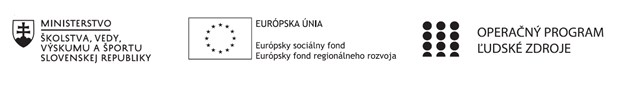 Správa o činnosti pedagogického klubu Prioritná osVzdelávanieŠpecifický cieľ1.1.1 Zvýšiť inkluzívnosť a rovnaký prístup ku kvalitnému vzdelávaniu a zlepšiť výsledky a kompetencie detí a žiakovPrijímateľZákladná škola, Štúrova 341, Hanušovce n/TNázov projektuRozvoj funkčnej gramotnosti žiakov v základnej školeKód projektu  ITMS2014+312011Q919Názov pedagogického klubu Klub mediálnej výchovyDátum stretnutia  pedagogického klubu19.2.2019Miesto stretnutia  pedagogického klubuZŠ Hanušovce n/T, kabinet MatematikyMeno koordinátora pedagogického klubuJán MolitorisOdkaz na webové sídlo zverejnenej správywww.zshanusovce.edupage.skManažérske zhrnutie:krátka anotácia, kľúčové slová Pedagogický  klub, prierezové témy, edukačný proces, prierezová téma multimediálna výchova matematika, informatika, čitateľská gramotnosť,  analýza, diskusia.V pedagogickom  klube rozvoja osobnosti žiakov sa stretli vyučujúce  predmetu matematika a informatika na druhom stupni ZŠ Hanušovce nad Topľou. Na tomto prvom zasadnutí prerokovali plán činnosti  pedagogického klubu a oboznámili sa so základnými cieľmi, podstatou, obsahovým zameraním a významom klubu pre pedagogickú prax  a zvyšovanie kvality výchovno-vzdelávacieho procesu.Hlavné body, témy stretnutia, zhrnutie priebehu stretnutia:1.Význam, ciele a obsahové zameranie pedagogického klubu.2.Analýza plánu práce pedagogického klubu , návrhy, doplnenia,  zmeny , podnety.3.Prierezové témy v edukačnom procese predmetu matematika a informatika4.Prierezová téma mediálna výchova.5.Rozvoj funkčnej  čitateľskej gramotnosti v predmete matematika a informatika.1.Prítomní členovia klubu sa oboznámili s významom a cieľmi pedagogického klubu, tj. poskytnúť si vzájomnú pomoc pri realizácii edukačného  procesu v predmete matematika a informatika so zreteľom na rozvoj čitateľskej gramotnosti cez realizáciu prierezovej témy mediálnej výchovy.2. Analyzovali obsahovú náplň klubu, doplnili niektoré body a  zosúladili časový harmonogram plánu práce klubu.3.Prítomní preštudovali formy zaradenia prierezových tém v ŠkVP a vymedzenie prierezových tém v ŠVP.4.Prítomní diskutovali o možnostiach rozvoja prierezovej témy mediálna výchova aj v iných predmetoch, keďže táto prierezová téma poskytuje široké možnosti využitia.5. Prítomní konštatovali, že v tejto kľúčovej  kompetencii žiakov je potrebné sa zaoberať aj sociálnymi sieťami a ich vplyvom.Možnosť rozvíjať tieto kompetencie aj v cielenej záujmovej činnosti žiakov  je vítaná ako možnosť zvyšovania kvality práve tejto kompetencie.Závery a odporúčania:V aktívnej spolupráci  si  aktuálne  vymieňať vzájomné skúsenosti z pedagogickej praxe členov klubu.Pri tvorbe metodických a didaktických materiálov dôsledne zaraďovať do týchto materiálov ciele  prierezovej témy mediálna výchova.Vypracoval (meno, priezvisko)Ján MolitorisDátum19.2.2019PodpisSchválil (meno, priezvisko)Viera HodoškováDátumPodpis